	     Intermediate Concert Band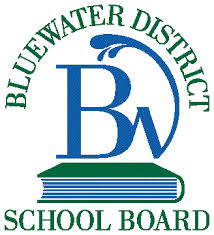 Rehearsal Schedule 2019 – 2020October 2019Wednesday October 02, 2019Thursday October 03, 2019Wednesday October 09, 2019Thursday October 10, 2019Wednesday October 16, 2019Thursday October 17, 2019Wednesday October 23, 2019Thursday October 24, 2019Wednesday October 30, 2019Thursday October 31, 2019 – Cancelled due to Switch Day FridayNovember 2019Wednesday November 06, 2019Thursday November 07, 2019Wednesday November 13, 2019Thursday November 14, 2019Wednesday November 20, 2019Thursday November 21, 2019Wednesday November 27, 2019Thursday November 28, 2019December 2019Wednesday December 04, 2019Thursday December 05, 2019Wednesday December 11, 2019Wednesday December 11, 2019 at 6:15 p.m. – Winter Holiday Concert (SDSS)Thursday December 12, 2019 – Cancelled Morning RehearsalThursday December 12, 2019 at 6:15 p.m. – Winter Holiday Concert (EPESCS)	     Intermediate Concert BandRehearsal Schedule 2019 – 2020January 2020Wednesday January 08, 2020Thursday January 09, 2020Wednesday January 15, 2020Thursday January 16, 2020Wednesday January 22, 2020Thursday January 23, 2020Wednesday January 29, 2020Thursday January 30, 2020February 2020Wednesday February 05, 2020Thursday February 06, 2020Wednesday February 12, 2020Thursday February 13, 2020Wednesday February 19, 2020Thursday February 20, 2020Wednesday February 26, 2020Thursday February 27, 2020March 2020Wednesday March 04, 2020Thursday March 05, 2020Wednesday March 11, 2020Thursday March 12, 2020Wednesday March 25, 2020Thursday March 26, 2020	     Intermediate Concert Band	Rehearsal Schedule 2019 – 2020April 2020**Notice** MusicFest Collingwood is scheduled for the beginning of the month – Dates to follow**Notice** Walkerton Festival will take place at the end of the month – Dates to followWednesday April 01, 2020Thursday April 02, 2020Wednesday April 08, 2020Thursday April 09, 2020Wednesday April 15, 2020 – Cancelled due to Switch Day FridayThursday April 16, 2020Wednesday April 22, 2020Thursday April 23, 2020Wednesday April 29, 2020Thursday April 30, 2020Thursday April 30, 2020 at 6:15 p.m. – Spring Concert (EPESCS)May 2020**Notice** MusicFest Nationals will take place this month for Gold Medal Ensembles OnlyWednesday May 06, 2020Thursday May 07, 2020Wednesday May 13, 2020Thursday May 14, 2020Wednesday May 20, 2020 – Dress Rehearsal Act IThursday May 21, 2020 – Dress Rehearsal Act IIThursday May 21, 2020 at 6:15 p.m. – Tribute Concert (EPESCS)